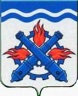 РОССИЙСКАЯ ФЕДЕРАЦИЯДУМА ГОРОДСКОГО ОКРУГА ВЕРХНЯЯ ТУРАШЕСТОЙ СОЗЫВДвадцать четвертое заседание РЕШЕНИЕ №  82	24 декабря 2020 года г. Верхняя Тура О внесении изменений в Порядок списания муниципального имущества Городского округа Верхняя Тура, утвержденный Решением Думы Городского округа Верхняя Тура от 19.03.2020 г. № 19В соответствии с Гражданским кодексом Российской Федерации, Федеральным законом «Об общих принципах организации местного самоуправления в Российской Федерации» от 06.10.2003 № 131-ФЗ, Федеральным законом «О бухгалтерском учете» от 06.12.2011 № 402-ФЗ, Федеральным законом «О внесении изменений в отдельные законодательные акты Российской Федерации в связи с совершенствованием правового положения государственных (муниципальных) учреждений» от 08.05.2010  № 83-ФЗ, Федеральным законом «Об автономных учреждениях» от 03.11.2006 № 174-ФЗ, Федеральным законом «О государственных и муниципальных унитарных предприятиях» от 14.11.2002 № 161-ФЗ, Приказами Министерства финансов Российской Федерации «Об утверждении Единого плана счетов бухгалтерского учета для органов государственной власти (государственных органов), органов местного самоуправления, органов управления внебюджетными фондами, государственных академий наук, государственных (муниципальных) учреждений и Инструкции по его применению» от 01.12.2010 № 157н, «Об утверждении Плана счетов бюджетного учета и Инструкции по его применению» от 06.12.2010 № 162н, «Об утверждении Плана счетов бухгалтерского учета автономных учреждений и Инструкции по его применению» от 23.12.2010 № 183н, руководствуясь Уставом Городского округа Верхняя Тура, Положением «О порядке управления муниципальной собственностью Городского округа Верхняя Тура», утвержденным Решением Думы Городского округа Верхняя Тура от 24.04.2013 № 31, учитывая экспертное заключение Государственно-правового департамента Губернатора Свердловской области и Правительства Свердловской области от 07.07.2020 года № 504-ЭЗ, ДУМА ГОРОДСКОГО ОКРУГА ВЕРХНЯЯ ТУРА РЕШИЛА:Внести следующие изменения и дополнения в Порядок списания муниципального имущества Городского округа Верхняя Тура (далее по тексту - Порядок), утвержденного Решением Думы Городского округа Верхняя Тура от 19.03.2020г. № 19:1.1. В абзаце первом пункта 7 Порядка слова «и рекомендации наблюдательного совета автономного учреждения» исключить.1.2. Подпункт 2 пункта 15 Порядка изложить в новой редакции: «устанавливают возможности по дальнейшему использованию списываемого имущества (сдача в металлолом, разукомплектование, оприходование отдельных узлов, деталей, реализация устаревшего оборудования для приобретения взамен более совершенного и т.п.) возможности использования отдельных узлов, деталей, конструкций и материалов, составляющих муниципальное имущество, с учетом заключения эксперта или экспертной организации;».1.3. По тексту Порядка использовать введенное пунктом 8 Порядка сокращение «комиссия по списанию».1.4. Раздел IV «Списание муниципального имущества, учитываемого в составе казны городского округа, в том числе переданного во временное пользование юридическим или физическим лицам» Порядка изложить в новой редакции:«23. Пользователи муниципального имущества, составляющего казну городского округа, в соответствии с условиями договора о пользовании данным имуществом письменно уведомляют Управление о непригодности имущества для дальнейшего использования, указывают причины и представляют:1) перечень имущества, непригодного для дальнейшего использования;2) документы, подтверждающие непригодность имущества для дальнейшего использования (в том числе документы о факте пожара и его последствиях, постановление о возбуждении уголовного дела или об отказе в возбуждении уголовного дела);3) заключение о непригодности имущества к дальнейшему использованию, невозможности или нецелесообразности его восстановления (ремонта, реконструкции, модернизации).24. Для определения непригодности муниципального имущества Администрации к дальнейшему использованию, невозможности или нецелесообразности его восстановления (ремонта, реконструкции, модернизации), а также для оформления необходимой документации на списание создается комиссия по списанию муниципального имущества (далее - комиссия по списанию).Состав и полномочия комиссии по списанию утверждаются распоряжением главы администрации.При списании имущества, составляющего казну городского округа, в том числе имущества, переданного в пользование третьим лицам, в соответствии с действующими договорами, к работе комиссии привлекаются представители данных лиц.25. По результатам работы комиссии по списанию муниципального имущества, учитываемого в составе казны городского округа, в том числе переданного во временное пользование юридическим или физическим лицам оформляется распоряжением Администрации.На основании распоряжения Администрации Управлением готовится акт о списании муниципального имущества. Акт утверждается Администрацией.До утверждения в установленном порядке акта о списании реализация мероприятий, предусмотренных актом о списании (разборка, демонтаж, утилизация имущества), не допускается.».1.5. В пункте 6, в абзаце 4 пункта 7, пункте 17, наименовании раздела V, пункте 29 (учитывая положения пункта 7) слово «разрешение» в соответствующем падеже заменить словом «согласие» в соответствующем падеже.Опубликовать настоящее решение в муниципальном вестнике «Администрация Городского округа Верхняя Тура» и разместить на официальном сайте Городского округа Верхняя Тура.Настоящее решение вступает в силу после его официального опубликования.Контроль исполнения настоящего решения возложить на постоянную депутатскую комиссию  по экономической политике и муниципальной собственности (председатель Орлов М.О.).Председатель ДумыГородского округа Верхняя Тура_______________ И.Г. МусагитовГлава Городского округаВерхняя Тура______________ И.С. Веснин